ДОПОЛНИТЕЛЬНАЯ ПРОФЕССИОНАЛЬНАЯ ОБРАЗОВАТЕЛЬНАЯ ПРОГРАММА ПОВЫШЕНИЯ КВАЛИФИКАЦИИ «управление конфликтами»Основной целью курса является формирование у обучающихся знаний об особенностях и формах протекания конфликтов различных типов и их последствиях для эффективности организации, взаимоотношений и психики людей, умений пользоваться современными технологиями и подходами к разрешению и управлению различными типами противоречий, сложных ситуаций, встречающихся как в профессиональной практике, так и в личной жизни.Для реализации поставленной цели в процессе курса решаются следующие задачи:- пополнить систему теоретических и практических знаний о методах управления конфликтами, методологии конфликтологии как науки, проблемах исследования и задачах развития на современном этапе в условиях инноваций;- содействовать в  развитии  общей,  психологической,  правовой, коммуникативной культуры, личностно-профессиональной, конфликтологической компетентностей, способности к сотруднической деятельности, работе в команде;- формировать на основе теоретического знания, практических навыков и умений   использования   различных технологий   по  разрешению  и управлению конфликтами в профессиональной деятельности, поликультурном, полиэтническом, поликонфесссиональном общении, для эффективного социального взаимодействия.По итогам изучения курса обучающиеся должны знать: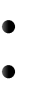 основные этапы и тенденции становления конфликтологии,базовые понятия, категории и классификации конфликтов,факторы и условия возникновения конфликтов,этапы развития конфликта, деструктивный и конструктивный пути развития конфликта,технологии и модели управления развитием конфликтов, стратегии и тактики поведения в конфликтной ситуации, технологии профилактики, предупреждения и разрешения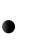 различных типов конфликтов.По итогам изучения курса обучающиеся должны уметь: применять основные методы и технологии разрешения межличностных конфликтов,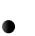  использовать принципы анализа и управления организационными конфликтами.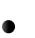 По итогам изучения курса обучающиеся должны иметь навыки:анализа информации и определения факторов и условий,вызывающих конфликты, применения методов и технологий профилактики конфликтов и коррекции негативных последствий произошедших конфликтов,диагностики и разрешения конфликтов различных уровней. №Компетенции, формируемые в результате освоения программып/пОК-11умение создавать команды профессионалов и эффективно работать вкомандах, отстаивать свою позицию, убеждать, находить компромиссные иальтернативные решенияПК-06умение оценивать кадровый потенциал организации и направления егоразвитияПК-12умение формировать и поддерживать комфортный морально-психологическийклимат в организации и эффективную организационную культуруПК-13знакомство   с   основами   кросскультурных   отношений   в   менеджменте,способностью   эффективно   выполнять   свои   функции   и   обеспечиватьпрофилактику конфликтов в кросскультурной средеПК-19знание принципов, форм и методов диагностики организационного развития иумение использовать их в своей профессиональной деятельностиПК-25владение навыками анализа морально-психологического климата и состоянияорганизационной культурыПК-46владение навыками наставничества, способностью вдохновлять других наразвитиеПК-56владение навыками организации управления конфликтами и стрессами,способностью лично эффективно участвовать в посреднической, социально-профилактической  и консультационной деятельности по управлениюконфликтами и стрессамиПК-58владение знаниями и навыками предупреждения личной профессиональнойдеформации и профессионального выгорания и умение применять их напрактике